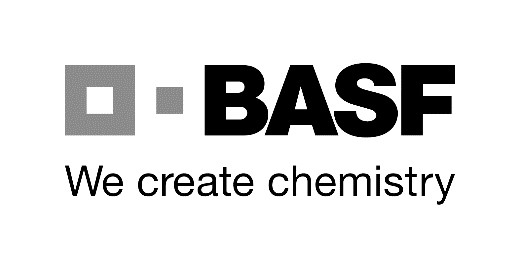 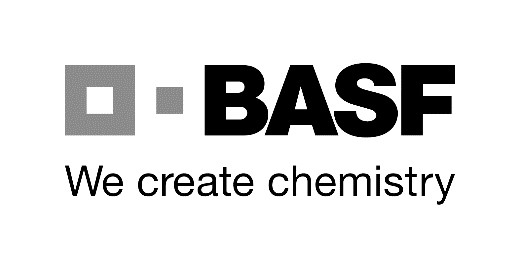 MasterGlenium® 116  (Glenium 116) Высокоэффективная высоководоредуцирующая/суперпластифицирующая добавка на основе поликарбоксилатного эфира ОБЛАСТИ ПРИМЕНЕНИЯ  Применяется при производстве как товарного бетона, так и сборного железобетона. Эффективно работает в смесях любого класса подвижности. Прекрасно подходит для производства высокопрочных бетонов.  ПРЕИМУЩЕСТВА Высокая ранняя и конечная прочность.  Рекомендуется для изготовления высокоподвижных и бетонных смесей. • Высокая водоредуцирующая способность. • Получение бетонов высоких классов прочности на более низких расходах цемента. Подходит для смесей, предназначенных для изготовления предварительно напряженных несущих конструкций. Улучшает качество поверхности бетона. Улучшает физические свойства (увеличивает плотность бетона и понижает проницаемость) и, таким образом, долговечность бетона Позволяет снизить продолжительность тепловой обработки или полностью ее исключить. Позволяет снизить продолжительность и интенсивность виброуплотнения или полностью отказаться от него. РЕКОМЕНДАЦИИ ПО ПРИМЕНЕНИЮ  Нельзя добавлять в сухую смесь! Следует вводить добавку вместе с водой затворения (предпочтительно с последней третью воды). Наилучший эффект достигается, когда добавка вводится в бетонную смесь после добавления всей воды. В любом случае необходимо обеспечивать достаточное время перемешивания после введения добавки. ДОЗИРОВКА  Рекомендуемая дозировка составляет 0,4-2,0% от массы цемента. Точное количество добавки следует подбирать в лаборатории путем проведения пробных замесов. СОВМЕСТИМОСТЬ MasterGlenium совместим с воздухововлекающими добавками серии MasterAir, модификаторами вязкости MasterMatrix 100 одной суспензией микрокремнезема MasterLife 500 S, пластифицирующими добавками серии MasterPozzolith. Не рекомендуется совмещать при приготовлении бетонной смеси с суперпластификаторами на основе нафталинов, т.к. это приводит к снижению пластифицирующего действия и увеличению дозировки добавки. При использовании других добавок необходимо проверить их совместимость с MasterGlenium 116.  УПАКОВКА MasterGlenium 116 поставляется в канистрах по 20 кг, контейнерах по 1000 кг и в налив. СРОК ГОДНОСТИ  Минимальный срок годности – 12 месяцев при хранении в соответствии с инструкцией производителя в закрытой оригинальной упаковке. MasterGlenium® 116  (Glenium 116) УСЛОВИЯ ХРАНЕНИЯ Хранить при температуре не ниже +5оС, при замораживании материала необходимо разморозить добавку при температуре +20 оС и тщательно перемешать до полного восстановления первоначальной консистенции. Избегать попадания прямых солнечных лучей, защищать от высоких температур. Несоответствие рекомендуемым условиям хранения может привести к изменению свойств продукта. МЕРЫ ПРЕДОСТОРОЖНОСТИ И ТРАНСПОРТИРОВКА  Специальных требований по применению продукта не предусмотрено. Рекомендуется использовать защитные перчатки. При попадании на кожу промыть водой. Не допускать попадания на слизистые оболочки, при попадании промыть обильным количеством воды. MasterGlenium 116 – невоспламеняющийся и нетоксичный продукт, поэтому 	не 	существует 	специальных рекомендаций для транспортировки. Продукция сертифицирована. Условия 	производства 	и 	особенности применения нашей продукции в каждом случае различны. В технических описаниях мы можем предоставить 	лишь 	общие 	указания 	по применению. 	Эти 	указания 	соответствуют нашему 	сегодняшнему 	уровню осведомленности 	и 	опыту. 	Потребитель самостоятельно 	несет 	ответственность 	за неправильное применение материала. Для получения 	дополнительной 	информации следует обращаться за рекомендациями к специалистам ООО «БАСФ Строительные системы» Представленная информация основана на нашем опыте и знаниях на сегодняшний день. Из-за наличия многочисленных факторов, влияющих на результат, информация не подразумевает юридической ответственности. За дополнительной информацией обращайтесь к местному представителю. Показатель Значение показателя Внешний вид Однородная жидкость коричневого цвета Плотность, кг/м3 1040-1080 Водородный показатель, рН 4-7 Содержание Clиона, в масс. %, не более 0,1 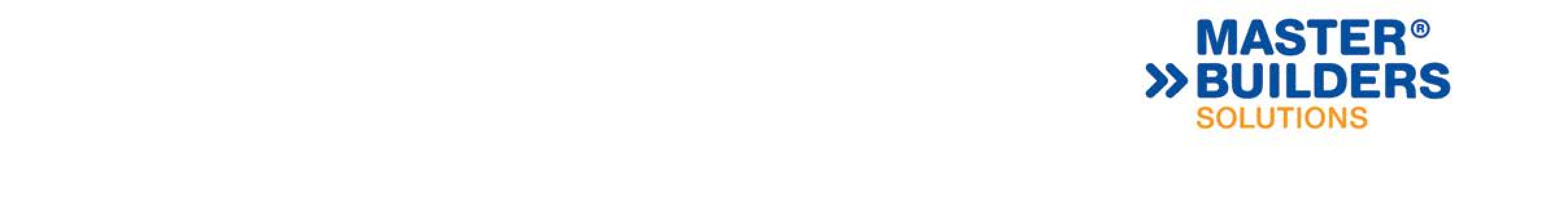 